               17-05-18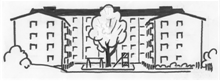 Informationsbrev BRF Korallen nr 4 - 17Ny styrelse i BRF Korallen
På årsstämman den 15 maj valdes två nya och ett nygammalt namn in i BRF Korallens styrelse - Robert Lönn (port 10) och Andreas Sjöberg (port 6).  Egil Holstad (port 8) har efter ett års paus i styrelsearbetet valt att komma tillbaka vilket vi är mycket glada för. Vi hälsar våra nya styrelsemedlemmar välkomna och ser fram emot ett bra år tillsammans!2017 års styrelse ser ut som följer:
Ordförande		Martin Garmelius (port 10)	
Vice ordförande		Agneta Elmegård (port 8)
Kassör			Britt-Maria Unnerfors (port 8)
Sekreterare		Sabine Kalle (port 10)
Ledamot			Robert Lönn (port 10)
Suppleant		Annika Atterhagen (port 4)
Suppleant		Andreas Sjöberg (port 6)
Suppleant		Egil Holstad (port 8)Till valberedning valdes:
Joakim Henningsson (port 10), sammankallande
Gerd Wahlstedt (port 6)
Ros-Weig Finell (port 4)	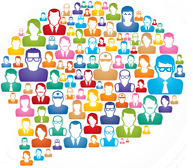 Styrelsen


Glöm Inte! BRF Korallen finns på Facebook. Bli medlem!